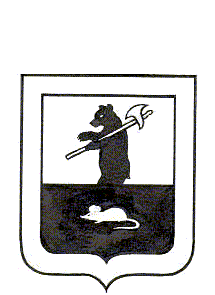 МУНИЦИПАЛЬНЫЙ СОВЕТ ГОРОДСКОГО ПОСЕЛЕНИЯ МЫШКИНРЕШЕНИЕО внесении изменений в Устав городского поселения Мышкин Мышкинского муниципального района Ярославской областиПринято Муниципальным Советом городского поселения Мышкин28 сентября 2023 годаВ соответствии с Федеральным законом от 06.10.2003 № 131 - ФЗ «Об общих принципах организации местного самоуправления в Российской Федерации», Муниципальный Совет городского поселения Мышкин РЕШИЛ:1. Внести следующие изменения в Устав городского поселения Мышкин Мышкинского муниципального района Ярославской области:1.1. Статью 9 дополнить частью 2.1 следующего содержания:«2.1. Полномочия в области градостроительной деятельности осуществляются органами исполнительной власти Ярославской области в соответствии с Законом Ярославской области от 25.12.2017 № 60-з «О перераспределении между органами местного самоуправления муниципальных образований Ярославской области и органами государственной власти Ярославской области полномочий в области градостроительной деятельности».Полномочия в сфере водоснабжения и водоотведения осуществляются органами исполнительной власти Ярославской области в соответствии с Законом Ярославской области от 29.12.2016 № 104-з «О перераспределении между органами местного самоуправления муниципальных образований Ярославской области и органами государственной власти Ярославской области полномочий в сфере водоснабжения и водоотведения».1.2. В части 5 статьи 14 слова «избирательной комиссии» заменить словами «избирательной комиссии, исполняющей полномочия по подготовке и проведению голосования по отзыву депутата, Главы городского поселения Мышкин, по вопросам изменения границ, преобразования городского поселения Мышкин».Слова «уполномоченной в соответствии с порядком, предусмотренным Уставом городского поселения Мышкин» исключить.	1.3. Статью 23 дополнить частью 13.2:«13.2. Полномочия депутата Муниципального Совета городского поселения Мышкин прекращаются досрочно решением Муниципального Совета городского поселения Мышкин в случае отсутствия депутата без уважительных причин на всех заседаниях Муниципального Совета городского поселения Мышкин в течение шести месяцев подряд.».	1.4. В части 4 статьи 24 слова «Глава городского поселения Мышкин вступает в должность на десятый день после официального опубликования решения Муниципального Совета городского поселения Мышкин об избрании Главы городского поселения Мышкин.» исключить.	1.5. Статью 29 признать утратившей силу.	1.6. В части 1 статьи 38 слова «избирательной комиссии городского поселения Мышкин по вопросам, входящим в её компетенцию» заменить словами «избирательной комиссии, исполняющей полномочия по подготовке и проведению выборов в органы местного самоуправления, местного референдума».	2. Направить настоящее решение в Управление Министерства юстиции Российской Федерации по Ярославской области для государственной регистрации и официального опубликования на портале Минюста России «Нормативные правовые акты в Российской Федерации».3. Опубликовать настоящее решение после его государственной регистрации в газете «Волжские зори».4. Настоящее решение вступает в силу после его государственной регистрации и официального опубликования.5. Действие положений абзаца 2 подпункта 1.3 пункта 1 настоящего решения не распространяется на правоотношения, возникшие до 01.03.2023. Исчисление срока, предусмотренного абзацем 2 подпункта 1.3 пункта 1 настоящего решения, начинается не ранее 01.03.2023.Глава городского                          Заместитель Председателя  Муниципального поселения Мышкин                                Совета городского поселения Мышкин________________А.А. Кошутина   _________________ М.Н. Мирошниченко                                                                       28 сентября 2023 года № 41 